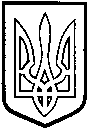 У  К  Р А  Ї  Н  АТОМАШПІЛЬСЬКА РАЙОННА РАДАВ І Н Н И Ц Ь К О Ї  О Б Л А С Т ІР І Ш Е Н НЯ  №142від 18 жовтня 2016 року                                                                  9 сесія 7 скликанняПро затвердження в новій редакції Статуту Нетребівської ЗОШ І-ІІ ступенів Томашпільської районної ради Вінницької областіВідповідно до пункту 20 частини 1 статті 43, частини 4 статті 60 Закону України «Про місцеве самоврядування в Україні», рішення 23 сесії районної ради 5 скликання від 28 квітня 2009 року №284 «Про управління об’єктами спільної власності територіальних громад району», враховуючи клопотання дирекції загальноосвітніх шкіл району та висновок постійної комісій районної ради з питань регулювання комунальної власності, комплексного розвитку та благоустрою населених пунктів, охорони довкілля, будівництва і приватизації, районна рада ВИРІШИЛА:	1. Затвердити в новій редакції Статут Нетребівської ЗОШ І-ІІ ступенів Томашпільської районної ради Вінницької області, що додається.2. Доручити начальнику відділу освіти Томашпільської районної державної адміністрації Мокрак Л.В., директору Нетребівської загальноосвітньої школи І-ІІ ступенів Томашпільської районної ради Вінницької області Ткачук Н.К., здійснити всі організаційно-правові заходи, необхідні для державної реєстрації в новій редакції Статуту Нетребівської ЗОШ І-ІІ ступенів Томашпільської районної ради Вінницької області і надати його копію районній раді у місячний термін.	3. Контроль за виконанням даного рішення покласти на постійну комісію районної ради з питань регулювання комунальної власності, комплексного розвитку та благоустрою населених пунктів, охорони довкілля, будівництва і приватизації (Гаврилюк В.А.).Голова районної ради                                                           Д.Коритчук